СИЛЛАБУС2020-2021 оқу жылының күзгі семестрі«Құқықтану» білім беру бағдарламасы 
ОҚУ КУРСЫНЫҢ МАЗМҰНЫН ЖҮЗЕГЕ АСЫРУ КҮНТІЗБЕСІ (кестесі)[Қысқартулар: ӨТС – өзін-өзі тексеру үшін сұрақтар; ТТ – типтік тапсырмалар; ЖТ – жеке тапсырмалар; БЖ – бақылау жұмысы; АБ – аралық бақылау. Ескертулер:- Д және ПС өткізу түрі: MS Team/ZOOM-да вебинар (10-15 минутқа бейнематериалдардың презентациясы, содан кейін оны талқылау/пікірталас түрінде бекіту/есептерді шешу/...)- БЖ өткізу түрі: вебинар (бітіргеннен кейін студенттер жұмыстың скриншотын топ басшысына тапсырады, топ басшысы оларды оқытушыға жібереді) / Moodle ҚОЖ-да тест.- Курстың барлық материалдарын (Д, ӨТС, ТТ, ЖТ және т.б.) сілтемеден қараңыз (Әдебиет және ресурстар, 6-тармақты қараңыз).- Әр дедлайннан кейін келесі аптаның тапсырмалары ашылады.- БЖ-ға арналған тапсырмаларды оқытушы вебинардың басында береді.]Декан                                                                                     			Байдельдинов Д.Л.Методбюро төрағасы					                     Урисбаева А.А.Кафедра меңгерушісі					                     Жатканбаева А.Е.Дәріскер                     							Накишева М.К.Пәннің кодыПәннің атауыПәннің атауыСтуденттің өзіндік жұмысы (СӨЖ)Сағат саны Сағат саны Сағат саны Сағат саны Сағат саны Кредит саныСтуденттің оқытушы басшылығымен өзіндік жұмысы (СОӨЖ)  Пәннің кодыПәннің атауыПәннің атауыСтуденттің өзіндік жұмысы (СӨЖ)Дәрістер (Д)Практ. сабақтар (ПС)Практ. сабақтар (ПС)Зерт. сабақтар (ЗС)Зерт. сабақтар (ЗС)Кредит саныСтуденттің оқытушы басшылығымен өзіндік жұмысы (СОӨЖ)  RKBR 4316Қазақстан Республикасының Банк құқығыҚазақстан Республикасының Банк құқығы61515150037Курс туралы академиялық ақпаратКурс туралы академиялық ақпаратКурс туралы академиялық ақпаратКурс туралы академиялық ақпаратКурс туралы академиялық ақпаратКурс туралы академиялық ақпаратКурс туралы академиялық ақпаратКурс туралы академиялық ақпаратКурс туралы академиялық ақпаратКурс туралы академиялық ақпаратКурс туралы академиялық ақпаратОқытудың түріОқытудың түріКурстың типі/сипатыДәріс түрлеріДәріс түрлеріДәріс түрлеріПрактикалық сабақтардың түрлеріПрактикалық сабақтардың түрлеріСӨЖ саныСӨЖ саныҚорытынды бақылау түріОнлайн /біріктірілгенОнлайн /біріктірілгенТеориялықпроблемалық,аналитикалық дәріспроблемалық,аналитикалық дәріспроблемалық,аналитикалық дәрісміндеттерді шешу,жағдаяттық тапсырмаларміндеттерді шешу,жағдаяттық тапсырмалар66Moodle қашықтан оқыту жүйесінде тест/ кейсДәріскерДәріскерНакишева Махаббат Кенжехановна, PhD, доцент м.а.Накишева Махаббат Кенжехановна, PhD, доцент м.а.Накишева Махаббат Кенжехановна, PhD, доцент м.а.Накишева Махаббат Кенжехановна, PhD, доцент м.а.Накишева Махаббат Кенжехановна, PhD, доцент м.а.Накишева Махаббат Кенжехановна, PhD, доцент м.а.e-maile-mailmahink@mail.rumahink@mail.rumahink@mail.rumahink@mail.rumahink@mail.rumahink@mail.ruТелефондарыТелефондары377-33-36  (1257)377-33-36  (1257)377-33-36  (1257)377-33-36  (1257)377-33-36  (1257)377-33-36  (1257)Курстың академиялық презентациясыПәннің мақсатыОқытудың күтілетін нәтижелері  (ОН)Пәнді оқыту нәтижесінде білім алушы қабілетті болады:ОН қол жеткізу индикаторлары (ЖИ) (әрбір ОН-ге кемінде 2 индикатор)Мемлекеттік қаржылар мен мемлекеттің банктік қызметінің нарықтық қатынастар саласындағы функциялары мен рольдерін қарастырып, зерттеу; банктік құқық нарықтық типтегі экономикалық қатынастарға қызмет көрсететін құқық саласы ретіндегі реттеуші күш-ықпалын және мән-жайы мен ерекшеліктерін жаңа банктік заңдар базасы негізінде ашып көрсету; мемлекеттің банк жүйесінің құрамындағы ақша қаражаттарының мемлекетіміздің экономикасының өсіп-өркендеуіне қосар үлесін қарастыру. когнитивтік (базалық білім)     Жалпы ғылыми тәсілдерді, сондай-ақ ӛздерінің ғылыми зерттеулеріне қолданылатын арнайы тәсілдерді түсіну және білу;     банк құқығының құқық саласы ретіндегі орны мен даму ерекшелігін, қалыптасу тарихын, пәнін, оның функциялары мен қағидаларын, дамуының негізгі кезеңдері туралы, салықтық құқықтың өзге құқық салаларынмен арақатынасының ғылыми, теориялық білімдер кешенін нақты түсіну.Мемлекеттік қаржылар мен мемлекеттің банктік қызметінің нарықтық қатынастар саласындағы функциялары мен рольдерін қарастырып, зерттеу; банктік құқық нарықтық типтегі экономикалық қатынастарға қызмет көрсететін құқық саласы ретіндегі реттеуші күш-ықпалын және мән-жайы мен ерекшеліктерін жаңа банктік заңдар базасы негізінде ашып көрсету; мемлекеттің банк жүйесінің құрамындағы ақша қаражаттарының мемлекетіміздің экономикасының өсіп-өркендеуіне қосар үлесін қарастыру. функционалдық (әдістемелік, технологиялық білім)     Тәжірибелік тұрғымен қатар бар білімдегі түпнұсқалық түсіну және жаңа білімді құрау мен бейімдеуге қатысты да зерттеу тәсілдері мен талдауды ғана қолдану; Банк қызметі саласындағы мемлекеттік органдардың қызметін, олардың өзара арақатынасын анықтау; өкілеттіктерін талдау, бағалау;     Аталған ғылыми салада жүйелі түсінік жасай біліп, қазіргі ғылыми зерттеулерге сын көзқараспен қарай біліп, тұжырымдарды талдау.Мемлекеттік қаржылар мен мемлекеттің банктік қызметінің нарықтық қатынастар саласындағы функциялары мен рольдерін қарастырып, зерттеу; банктік құқық нарықтық типтегі экономикалық қатынастарға қызмет көрсететін құқық саласы ретіндегі реттеуші күш-ықпалын және мән-жайы мен ерекшеліктерін жаңа банктік заңдар базасы негізінде ашып көрсету; мемлекеттің банк жүйесінің құрамындағы ақша қаражаттарының мемлекетіміздің экономикасының өсіп-өркендеуіне қосар үлесін қарастыру. жүйелік (өнімді)     Әдістемелік талпыныстарды бағалай білуге, оларды талдай білуге және жаңа гипотезаларды ұсыну;     Күрделі мәселелерді шешудегі жүйелік және дәлдік тәсіл, мәліметтердің толық еместігі жағдайында және өзінің қорытындыларын мамандар үшін де кәсіби деңгейде дербес жоспарлау және бағалау. ПререквизиттерАдам. Қоғам. Құқық. (мектепте оқытылған), Мемлекет және құқық теориясы.Адам. Қоғам. Құқық. (мектепте оқытылған), Мемлекет және құқық теориясы.ПостреквизиттерҚР Конституциялық құқығы KPRK1202, ҚР әкімшілік құқығыAPRK 1221, ҚР кылмыстық құқығы 4B110,  ҚР азаматтық құқығы 4B19, ҚР қаржылық құқық,ҚР кәсіпкерлік құқық.ҚР Конституциялық құқығы KPRK1202, ҚР әкімшілік құқығыAPRK 1221, ҚР кылмыстық құқығы 4B110,  ҚР азаматтық құқығы 4B19, ҚР қаржылық құқық,ҚР кәсіпкерлік құқық.Әдебиет және ресурстарӘдебиеттер:Найманбаева С.С. Финансовое право. – Алматы:  Дәнекер, 2004. Алексеева  Д.Г.,   Пыхтин  С.В.,  Хоменко  Е.Г. Банковское право. - М., 2003.Интернет-ресурсы:Қазақстан Республикасының Конституциясы (1995 жылғы 30 тамызда республикалық референдумда қабылданған, 7.10.1998 жылы, 21.05.2005 жылы, 2.02.2011 жылы ӛзгертулер мен толықтырулар енгізілген). Қазақстан Республикасының 1995 жылғы 30-наурыздағы “Қазақстан Республикасының Ұлттық Банкі туралы” Заңы. (ӛзгертулер мен толықтырулар енгізілген). Қазақстан Республикасының 1995 жылғы 31-тамыздағы “Қазақстан Республикасының банктер және банктік қызмет туралы” Заңы (ӛзгетрулер мен толықтырулар енгізілген).Әдебиеттер:Найманбаева С.С. Финансовое право. – Алматы:  Дәнекер, 2004. Алексеева  Д.Г.,   Пыхтин  С.В.,  Хоменко  Е.Г. Банковское право. - М., 2003.Интернет-ресурсы:Қазақстан Республикасының Конституциясы (1995 жылғы 30 тамызда республикалық референдумда қабылданған, 7.10.1998 жылы, 21.05.2005 жылы, 2.02.2011 жылы ӛзгертулер мен толықтырулар енгізілген). Қазақстан Республикасының 1995 жылғы 30-наурыздағы “Қазақстан Республикасының Ұлттық Банкі туралы” Заңы. (ӛзгертулер мен толықтырулар енгізілген). Қазақстан Республикасының 1995 жылғы 31-тамыздағы “Қазақстан Республикасының банктер және банктік қызмет туралы” Заңы (ӛзгетрулер мен толықтырулар енгізілген).Университеттік моральдық-этикалық құндылықтар шеңберіндегі курстың академиялық саясатыАкадемиялық тәртіп ережелері: Барлық білім алушылар ЖООК-қа тіркелу қажет. Онлайн курс модульдерін өту мерзімі пәнді оқыту кестесіне сәйкес мүлтіксіз сақталуы тиіс.НАЗАР АУДАРЫҢЫЗ! Дедлайндарды сақтамау баллдардың жоғалуына әкеледі! Әрбір тапсырманың дедлайны оқу курсының мазмұнын жүзеге асыру күнтізбесінде (кестесінде), сондай-ақ ЖООК-та көрсетілген.Сабаққа студент сабақты өткізу платформасына сәйкес камераны қосып, жеке өзі қатысуы тиіс.Академиялық құндылықтар:- Практикалық / зертханалық сабақтар, СӨЖ өзіндік, шығармашылық сипатта болуы керек.- Бақылаудың барлық кезеңінде плагиатқа, жалған ақпаратқа, көшіруге тыйым салынады. - Мүмкіндігі шектеулі студенттер mahink@mail.ru.е-мекенжайы бойынша консультациялық көмек ала алады. Бағалау және аттестаттау саясатыКритериалды бағалау: дескрипторларға сәйкес оқыту нәтижелерін бағалау (аралық бақылау мен емтихандарда құзыреттіліктің қалыптасуын тексеру).Жиынтық бағалау: аудиториядағы (вебинардағы) жұмыстың белсенділігін бағалау; орындалған тапсырманы бағалау.Пән бойынша қорытынды баға келесі формула бойынша есептеледі: . 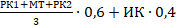 Мұнда АБ – аралық бақылау; МТ – аралық емтихан (мидтерм); ҚБ – қорытынды бақылау (емтихан).Апта / модульТақырып атауыОНЖИСағат саныЕң жоғары баллБілімді бағалау формасы Сабақты өткізу түрі / платформаМодуль 1 Модуль 1 Модуль 1 Модуль 1 Модуль 1 Модуль 1 Модуль 1 1Д1. ҚР Банк құқығының түсінігі, пәні, қағидалары және жүйесі.ОН 1ЖИ 1.1.2Zoom- да бейнедәріс(Zoom өшіп қалған жағдайда MS Teams)1ПС ҚР Банк құқығы пәнінің жалпы сипатын анықтап, ашып қарау.ОН 1 ЖИ 1.1.18ТалдауZoom да вебинар (Zoom өшіп қалған жағдайда MS Teams)2Д2. Қазақстан Республикасының банк жүйесі.ОН1ЖИ 1.2ЖИ 1.32Zoom- да бейнедәріс(Zoom өшіп қалған жағдайда MS Teams)2ПС Банк жүйесінің экономикалық – құқықтық мазмұны және оның қызмет етуі. Банктік қатынастар және банк аралық байланыстары, банк жүйесінің қызмет ету принциптері.ОНЖИ1.1.18ТалдауZoom да вебинар (Zoom өшіп қалған жағдайда MS Teams)3Д3. Банктік  құқық-құқық саласы ретінде, пәні, әдісі, жүйесі. Банктік құқық ғылымы – Қазақстанның заңи ғылымдарының құрамдас бөлігі ретінде.ОНЖИЖИZoom- да бейнедәріс(Zoom өшіп қалған жағдайда MS Teams)3ПС Банктік құқықтың пәні: түсінігі, маңызы. Банктік  құқықтың қазіргі кезеңде құқық саласы ретінде дамуынң тенденциялары және ерекшеліктері.ОНЖИЖИ8Zoom да вебинар (Zoom өшіп қалған жағдайда MS Teams)3СОӨЖ 1. СӨЖ  орындау бойынша консультация5Zoom да вебинар (Zoom өшіп қалған жағдайда MS Teams)3СӨЖ 1. ОН 1ЖИ 1.625Логикалық тапсырма Модуль ПМодуль ПМодуль ПМодуль ПМодуль ПМодуль ПМодуль ПМодуль П4Д4. Банктік құқықтық нормалар және банктік құқықтық қатынастарОН1 ЖИ 1.4.1Zoom- да бейнедәріс(Zoom өшіп қалған жағдайда MS Teams)4ПС Банктік  құқықтық нормалар: түсінігі, өздеріне тән белгілері мен ерекшеліктері, құрылымы.ОНЖИЖИ8Zoom да вебинар (Zoom өшіп қалған жағдайда MS Teams)5Д5. Банктік құқықтың қайнар көздеріОНЖИЖИZoom- да бейнедәріс(Zoom өшіп қалған жағдайда MS Teams)5ПС Банктердің қызметі Қазақстан Республикасының Конституциясымен және заңдарымен, Қазақстан Республикасы жасасқан халықаралық шарттармен сондай-ақ өздерінің құзыретіне жатқызылған мәселелер бойынша Қазақстан Республикасының заң құжаттарымен Президенттің Жарлығы негізінде және оларды орындау үшін шығарылған уәкілетті органның, Ұлттық банктің нормативтік құқықтық актілері банкінің қайнар көзі ретінде.ОНЖИЖИ85СОӨЖ 2. СӨЖ 2 орындау бойынша консультацияОНЖИЖИ5Zoom да вебинар (Zoom өшіп қалған жағдайда MS Teams)5СӨЖ 2 ОН 1ЖИ 1.620Логикалық тапсырма5Оқыған материалдың құрылымдық-логикалық сызбасын жасау.ОНЖИЖИ105АБ 1ОНЖИЖИ1006Д6. Банкілік құқықта қолданылатын құқықтық реттеу әдістері. Банкілік құқықтың жүйесі.ОНЖИЖИ2Zoom- да бейнедәріс(Zoom өшіп қалған жағдайда MS Teams)6ПС Банкілік құқықта қолданылатын құқықтық реттеу әдістері: түсінігі, маңызы, принциптері, элементтері, құрылымы, компоненттері. ОНЖИЖИ18ТалдауZoom да вебинар (Zoom өшіп қалған жағдайда MS Teams)7Д7. Банк саласындағы мемлекеттік басқаруОНЖИЖИZoom- да бейнедәріс(Zoom өшіп қалған жағдайда MS Teams)7ПС Банк саласындағы мемлекеттік басқару банк  құқықтың жалпы бөлімінің институты ретінде: түсінігі, маңызы, нормативтік-құқықтық базасы.ОНЖИЖИ18ТалдауZoom да вебинар (Zoom өшіп қалған жағдайда MS Teams)8Д8. ҚР Ұлттық Банкінің құқықтық жағдайыОНЖИЖИ2Zoom- да бейнедәріс(Zoom өшіп қалған жағдайда MS Teams)8ПС Ұлттық банктің құқықтық мәртебесін қарастырамыз, сондай-ақ, Ұлттық банк мемлекеттік басқару органы ретіндегі атқаратын қызметін қарастырамыз. Ұлттық банктің негізгі мақсаты республикамыздағы баға тұрақтылығын қамтамасыз ету болып табылады. ОНЖИЖИ8ТалдауZoom да вебинар (Zoom өшіп қалған жағдайда MS Teams)8СОӨЖ 3. СӨЖ 3 орындау бойынша консультацияОНЖИЖИ5Zoom да вебинар (Zoom өшіп қалған жағдайда MS Teams)8СӨЖ 3 ОНЖИЖИ25Логикалық тапсырма9Д9. Банктік  бақылауды құқықтық реттеуОНЖИЖИZoom- да бейнедәріс(Zoom өшіп қалған жағдайда MS Teams)9ПС Банктік бақылауды құқықтық реттеу банктік құқықтың жалпы бөлісімінің институты ретінде: түсінігі, маңызы, нормативтік-құқықтық базасы.ОНЖИЖИ28ТалдауZoom да вебинар (Zoom өшіп қалған жағдайда MS Teams)10Д10. ҚР Қаржы нарығын және қаржы ұйымдарын реттеу мен қадағалау агенттігінің құқықтық жағдайы.ОНЖИЖИ2Zoom- да бейнедәріс(Zoom өшіп қалған жағдайда MS Teams)10ПС Қазақстан Республикасының Қаржы рыногымен қаржылық ұйымдарды реттеу және қадағалау жөніндегі агенттігі. Банктердің қызметін лицензиялау және банктерді ашу агенттіктің құзыретіне берілді.ОНЖИЖИ8ТалдауZoom да вебинар (Zoom өшіп қалған жағдайда MS Teams)10СОӨЖ 4. СӨЖ 4 орындау бойынша консультацияОНЖИЖИ5Zoom да вебинар (Zoom өшіп қалған жағдайда MS Teams)10СӨЖ  4 ОНЖИЖИ25Проблемалық тапсырма10СОӨЖ 5. Оқыған материалдың құрылымдық-логикалық сызбасын жасау.ОНЖИЖИ1010МТ (Midterm Exam)ОНЖИЖИ10011Д11. Коммерциялық банктердің қызметтерін құқықтық реттеуОНЖИЖИZoom- да бейнедәріс(Zoom өшіп қалған жағдайда MS Teams)11ПС Банк банк қызметін жүзеге асыруға құқылы, коммерциялық ұйым болып табылатын заңды тұлға. Банктің ресми мәртебесі заңды тұлғаны әділет органдарында банк ретінде мемлекеттік тіркеумен және банк операцияларын жүргізуге қаржы рыногымен қаржылық ұйымдарды реттеу және қадағалау жөніндегі уәкілетті органның лицензиясы болуымен белгіленеді.ОНЖИЖИ18ТалдауZoom да вебинар (Zoom өшіп қалған жағдайда MS Teams)12Д12. Банкілік операциялар, түсінігі және түрлеріОНЖИЖИ1Zoom- да бейнедәріс(Zoom өшіп қалған жағдайда MS Teams)12ПС Капитал нарығында банктер елдалдық қызмет атқарады, яғни, бір тұлғалардың уақытша бос ақша қаражаттарын тарта отырып, оларды қажетсінетін басқа тұлғаларға береді.ОНЖИЖИ18ТалдауZoom да вебинар (Zoom өшіп қалған жағдайда MS Teams)12СОӨЖ 6. СӨЖ 5 орындау бойынша консультацияОНЖИЖИ5Zoom да вебинар (Zoom өшіп қалған жағдайда MS Teams)12СӨЖ 5 ОНЖИЖИ25Проблемалық тапсырма13Д13. Банкілік несиелеудің құқықтық негіздері.ОНЖИЖИ1Zoom- да бейнедәріс(Zoom өшіп қалған жағдайда MS Teams)13ПС Банкілік несиелеудің құқықтық негіздері: мәні, принциптері, ерекшеліктері. Нарықтық экономиканың қалыптасуы мен дамуы несиелік қатынастарымен тікелей байланысты.ОНЖИЖИ18ТалдауZoom да вебинар (Zoom өшіп қалған жағдайда MS Teams)14Д14. Банкілік шарттардың түсінігі және түрлеріОНЖИЖИ1Zoom- да бейнедәріс(Zoom өшіп қалған жағдайда MS Teams)14ПС Банктік шарттар: түсінігі, түрлері, мазмұны. Банктік шарттардың жасау талаптары тараптардың құқықтары мен міндеттері. ОНЖИЖИ18ТалдауZoom да вебинар (Zoom өшіп қалған жағдайда MS Teams)15Д15. Банкті құру және оның жарғылық капиталына қатысу банктің құрылтайшыларымен акционерлерінің құқықтарымен міндеттері.ОНЖИЖИ1Zoom- да бейнедәріс(Zoom өшіп қалған жағдайда MS Teams)ПС Банкті құру және оның жарғылық капиталына қатысу банктің құрылтайшыларымен акционерлерінің құқықтарымен міндеттері. Банк операцияларын жүзеге асыру.ОНЖИЖИ18ТалдауZoom да вебинар (Zoom өшіп қалған жағдайда MS Teams)СОӨЖ 7. СӨЖ 6 орындау бойынша консультацияОНЖИЖИ5Zoom да вебинар (Zoom өшіп қалған жағдайда MS Teams)СӨЖ  6 ОНЖИЖИ25ТалдауТестОНЖИЖИ10АБ 2100